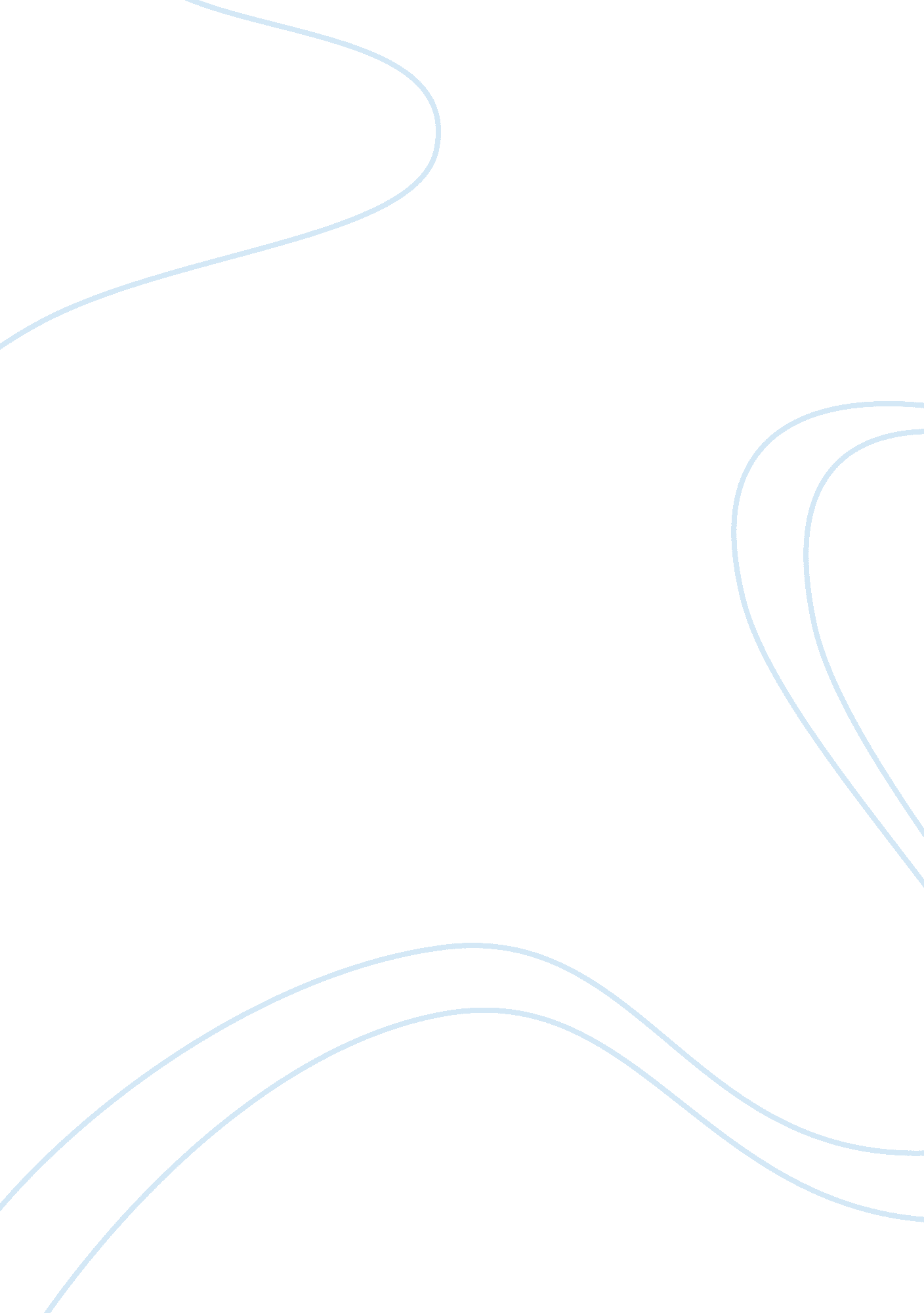 HolesLiterature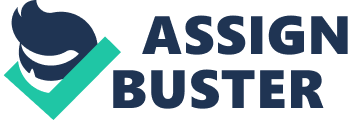 1. A. Zero admitted that he stole Clyde Livingston’s shoes. Zero got his nickname because everyone thinks he has nothing inside his head. B. Madame Zeroni is an old, Egyptian woman who was friends with Stanley’s great- great grandfather. She’s the woman who cursed Stanley’s family. C. Eyla Yelnats is Stanley’s great-great grandfather who caused his whole family to be cursed. D. Stanley goes to Camp Green Lake because he supposedly stole shoes. Students teased Stanley about his weight. Stanley was given the nickname Caveman at Camp. E. Zigzag is the weirdest kid at Camp Green Lake his real name is Ricky. F. Stanley’s father is an inventor who is trying to invent a way to recycle old shoes. G. Stanley’s great grandfather was a rich man who was robbed by Kissin Kate Barlow and left stranded in the middle of a desert. H. Kissin Kate Barlow use to be a teacher until the man that she loved was killed and her school house was burned down. Then she became an outlaw for revenge against the people who made her life miserable. I. Sam sold onions to the town. He had a cure for anything that was always made out of some part of an onion. He was killed when people found out that Miss Katherine kissed him. J. Ms. Katherine was a teacher who taught both children and adults. She later became Kissin Kate Barlow. K. Trout Walker’s real name is Charles people call him Trout because his feet smell like fish. Trout was one of the richest guys in town and he always wanted Ms. Katherine to be his bride. L. Mr. Sir is a counselor at the camp. He constantly heckles the boys at camp. Mr. Sir is also extremely intimidating and mean. M. Mr. Pedanski is one of the counselors at Camp Green Lake. Mr. Pedanski’s nickname is mom he is also far less intimidating than Mr. Sir. N. Mary Lou was Sam’s donkey and was also the name of his boat. Sam claimed that Mary Lou was 50 years old and that the onions kept her healthy. O. Clyde Livingston is a well known baseball player as known as “ Sweet Feet” Livingston. Clyde is the guy that Zero stole the shoes from. P. The Warden runs Camp Green Lake. She is the one person you don’t want to upset. She makes the boys dig holes to find a treasure but the boys think they are digging to build character. Q. Camp Green Lake is in the middle of nowhere and the only rule is don’t upset the Warden. R. Big Thumb is where Stanley’s great grandfather stayed when Kissin Kate Barlow robbed him. Big Thumb is a mountain in the shape of a thumb. S. Yellow- Spotted lizards have a white tongue, yellow spots, and their eyes appear to be red. These lizards are poisonous and can kill you with one bite. 2. The worst thing that can happen to you at camp is to be bitten by a Yellow-Spotted Lizard. 3. The choices the judge gave Stanley were jail or Camp Green Lake. 4. Stanley learns that he will be digging holes everyday. 5. There are no around towers or electric fences because the camp has the only supply of water in a 100 miles. 6. The most important rule at camp is don’t upset the Warden. 7. Stanley’s nickname indicates that the guy’s accept him. 8. Stanley lies about stealing the shoes because no one will believe him 9. Stanley thought the sneakers were a gift from God when they fell from the sky. 10. The boys are told they dig holes everyday to build character but they are actually digging to find a treasure. 11. The ritual that each boy does when he’s done with his hole is spitting in it. 12. Armpit and X-Ray decide Caveman is tough when he stands up for himself. 13. Stanley lies about Camp Green Lake to his mother so she won’t worry. 14. The first thing Stanley finds is a fossil of a fish. 15. X-Ray asks Caveman to give him the next thing he finds. 16. X-Ray is the leader of the boys. The boys listen and do everything that X-Ray says. 17. Magnet wants to train animals when he’s older. 18. Stanley finds half a lipstick tube with KB engraved on it. 19 . Stanley’s status is affected because he moves up in the water line. 20. Zigzag releases his anger towards Stanley by pushing to the ground and punches him repeatedly. 21. Zero wants Stanley to teach him how to read and write. 22. The Warden doesn’t do anything to Stanley when he is sent to the Warden. 23. The subject that Zero excels in is Math. 24. After the Warden punishes Mr. Sir, Mr. Sir gets back at Stanley by not filling up his canteen. 25. Hattie Parker sees Ms. Katherine and Sam kissing. 26. The sheriff wants to hang Sam because Sam broke the law by kissing Ms. Katherine. 27. Sam dies by getting shot. 28. Stanley saves his strength during the day so he can teach Zero how to read and write. 29. Stanley won’t drink from his canteen because he wants to save all his water because he doesn’t know when he might get some. 30. Trout threaten to kill Kate Barlow if she didn’t show him where she buried her loot. 31. The boys give Stanley a hard time about being better because Zero is digging half of Stanley’s hole. 32. He tells Stanley to go ahead and fight them. 33. Mr. Pendanski gets hit it by Zero because he is making fun of him. 34. Stanley drives off in the water truck to find Zero and give him water. 35. Stanley finds Zero under a half of a boat. 36. Stanley plans to tell the Warden where he really found the lipstick tube . 37. Stanley and Zero decide to go to a mountain called Big Thumb. 38. Stanley’s warning to Zero was that he wasn’t a very good teacher. 40. When Zero collapses Stanley carries him up the rest of the mountain. 41. Zero confesses he really stole the shoes. 42. Zero didn’t know Clyde Livingston owned the shoes when he stole them since he couldn’t read. 43. Stanley decides that he is glad the shoes hit him on the head because he’s happy he met Zero. 44. The unspoken challenge between the boys is the weeds covered their path. 45. Stanley and Zero uncover a suitcase. 46. Mr. Sir reveals that Stanley is innocent and that he was suppose to be released but he wasn’t here when his lawyer came. 47. Stanley doesn’t want to leave camp without Zero. 48. Stanley’s attorney takes Zero with them when they leave because the camp didn’t have any records on him. 49. Stanley and Zero weren’t attacked by the yellow-spotted lizards because they stood still. 50. Stanley’s father mixed peaches and onions together to form a shoe deodorant. 